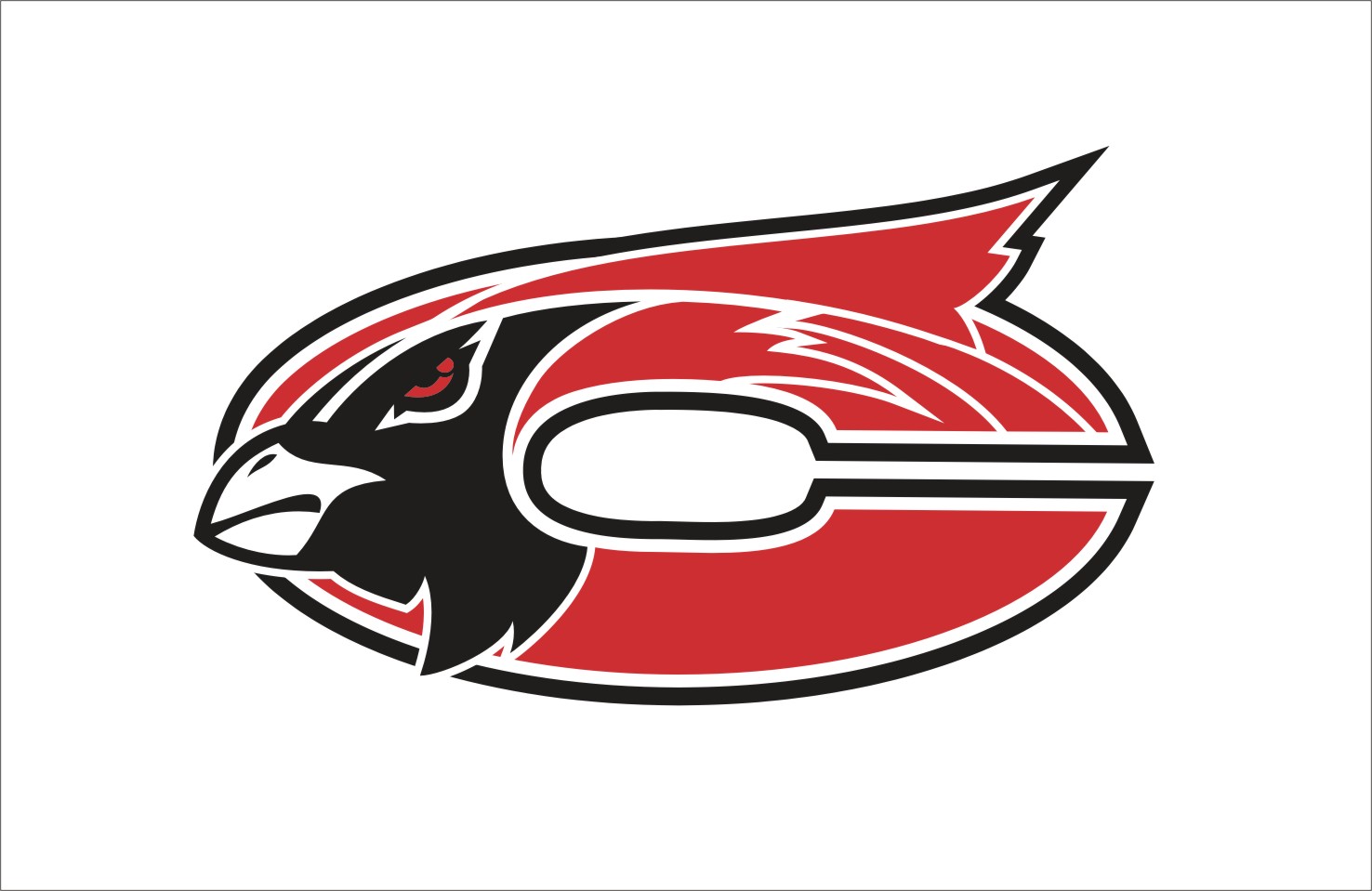 The Faculty and staff of Chadwick R-1 Schools in partnership with parents and the community, will establish high standards of learning and high expectations for achievement while providing comprehensive guidance for success.Subject:Art Grade Level:4th Grade:4th  Subject: ArtTime PeriodGLE/MO Standard/Common CoreDescription and Assessments Notes--August: Lines, shapes and patterns. August: Lines, shapes and patterns. August: Lines, shapes and patterns. August: Lines, shapes and patterns. AugustGLEs: Strand II: 1AStrand II: 1BMO STANDARDS: FA 2 DOK: Level 1Level 2Level 4 CC Standards for English/Writing: SL 1,2,3Gustav Klimt Tree of Life Drawing Identify the works of Gustav Klimt Create an outline Identify and use organic/freeform shapesCompete tree of life drawing using a variety of patterns, lines and shapes.Pre-Project Assessment: Question/Answer Pre-project worksheet on lines, shapes and patterns Mid-Project Assessment: Conference with individual students as necessary during work time Post-Project Assessment: Finished project Share time/Presentation of projects by students /Discussion as a class Q&A time Share time/CritiqueSeptember: Realistic and Abstract Portraits. September: Realistic and Abstract Portraits. September: Realistic and Abstract Portraits. September: Realistic and Abstract Portraits. SeptemberGLEs:  I: 3A Strand II: 2FMO STANDARDS: FA 1FA 2 DOK: Level 1Level 2 Level 4 CC Standards for English/Writing: SL 1,2,3Portrait Drawings Create a portraitUse proper proportions Make observations and include details in their artworkPre-Project Assessment: Question/Answer Mid-Project Assessment: Conference with individual students as necessary during work time Post-Project Assessment: Finished project Share time/Presentation of projects by students /Discussion as a class Q&A time Share time/CritiqueSeptemberGLEs:  I: 3A Strand V: 1AMO STANDARDS: FA 1FA 5DOK: Level 1Level 2 Level 4CC Standards for English/Writing: SL 1,2,3Mr. Picasso Head PortraitsRecognize the work of Pablo Picasso Identify abstract artCreate an abstract portrait drawing Create abstract portraits using Mr. Picasso Head internet game and smartboardPre-Project Assessment: Question/Answer Do example as class Mid-Project Assessment: Conference with individual students as necessary during work time Post-Project Assessment: Finished project Share time/Presentation of projects by students /Discussion as a class Q&A time Share time/CritiqueSeptemberGLEs:  I: 3AMO STANDARDS: FA 1 DOK: Level 1Level 2 Level 4 CC Standards for English/Writing: SL 1,2,3Shrinky Dink Caricatures -exaggerate, distort, or simplify features to create an abstract portraitPre-Project Assessment: Question/Answer Mid-Project Assessment: Conference with individual students as necessary during work time Post-Project Assessment: Finished project Share time/Presentation of projects by students /Discussion as a class Q&A time Share time/CritiqueOctober:  Graphic Arts.October:  Graphic Arts.October:  Graphic Arts.October:  Graphic Arts.OctoberGLEs:  I: 2A MO STANDARDS: FA 1 DOK: Level 1Level 2 Level 4 CC Standards for English/Writing: SL 1,2,3Halloween Origami Identify the Japanese art of folding paper –origamiCreate folded paper artwork (origami) Pre-Project Assessment: Question/Answer Mid-Project Assessment: Conference with individual students as necessary during work time Post-Project Assessment: Finished project Share time/Presentation of projects by students /Discussion as a class Q&A time Share time/CritiqueOctoberGLEs:  I: 3B  I: 3CStrand IV: 2AStrand V: 1AMO STANDARDS: FA 1FA 4FA 5 DOK: Level 1 Level 2 Level 3 Level 4 CC Standards for English/Writing: W 2,4SL 1,2,3,4Greeting Cards about  Create a graphic art- greeting card Design a greeting card reflecting life in  or  Recognize artwork by George Caleb Bingham and Thomas Hart Benton Pre-Project Assessment: Question/Answer Mid-Project Assessment: Conference with individual students as necessary during work time Post-Project Assessment: Finished project Share time/Presentation of projects by students /Discussion as a class Q&A time Share time/CritiqueOctoberGLEs:  I: 3B I: 3CMO STANDARDS: FA 1 DOK: Level 1Level 2Level 3Level 4 CC Standards for English/Writing: W 1,2,4SL 1,2,3,4Recycling Posters/Red Ribbon Week Posters Create a poster to go along with the theme “Recycling” -environmentDiscuss the variety of uses for postersKnow history of posters Design an aesthetically pleasing poster using bold, colorful words, slogan, picture, etc. Pre-Project Assessment: Question/Answer Make List as class on board regarding topic  KWL Chart Mid-Project Assessment: Conference with individual students as necessary during work time Post-Project Assessment: Finished project Share time/Presentation of projects by students /Discussion as a class What I learned exit slip Q&A time Share time/CritiqueNovember: Balance and Fiber Arts. November: Balance and Fiber Arts. November: Balance and Fiber Arts. November: Balance and Fiber Arts. November GLEs: Strand II: 2AStrand II: 2BStrand V: 1AMO STANDARDS: FA 2FA 5DOK: Level 1Level 2Level 3 Level 4 CC Standards for English/Writing: SL 1,2,3Radial Balance Stained Glass Design Identify stained glass designs from European cathedrals Create a radial balanced design using lines, shapes, colors and patternsIdentify and create a center of interest-focal point Define focal pointPre-Project Assessment: Question/Answer Mid-Project Assessment: Project sample sheet Conference with individual students as necessary during work time Post-Project Assessment: Finished project Share time/Presentation of projects by students /Discussion as a class Q&A time Share time/CritiqueNovemberGLEs:  I: 1D MO STANDARDS: FA 1 DOK: Level 1Level 2Level 4CC Standards for English/Writing: SL 1,2,3Weaving Create a Weaving Using a Simple Loom Show an AB pattern Define warp, weft, loom, shuttle, etc. Pre-Project Assessment: Question/Answer Mid-Project Assessment: Conference with individual students as necessary during work time Post-Project Assessment: Finished project Share time/Presentation of projects by students /Discussion as a class Q&A time Share time/CritiqueDecember: Relief Artwork/SculptureDecember: Relief Artwork/SculptureDecember: Relief Artwork/SculptureDecember: Relief Artwork/SculptureDecemberGLEs:  I: 2AStrand II: 1CMO STANDARDS: FA 1FA 2 DOK: Level 1Level 2Level 3Level 4 CC Standards for English/Writing: SL 1,2,3Relief Robot Sculpture -Build or layer materials to create a relief sculpture of a robotPre-Project Assessment: Question/Answer Mid-Project Assessment: Conference with individual students as necessary during work time Post-Project Assessment: Finished project Share time/Presentation of projects by students /Discussion as a class Q&A time Share time/CritiqueJanuary: Still Life Unit January: Still Life Unit January: Still Life Unit January: Still Life Unit JanuaryGLEs: Strand II: 1A Strand II: 1G Strand III: 2A Strand V: 1A Strand V: 1B MO STANDARDS: DOK: Level 1Level 2 Level 3Level 4 CC Standards for English/Writing: RI 1,2,3,4,5,6,7,8,9 W 1,2,4SL 1,2,3,4The Still Life: Working with SpaceDetermine the meaning of words and phrasesIntegrate information in several formatsWrite arguments using reason and evidence Read and comprehend material about the arts Pre-Project Assessment: Question/Answer Vocabulary pre-test Mid-Project Assessment: Conference with individual students as necessary during work time Post-Project Assessment: Finished project Share time/Presentation of projects by students /Discussion as a class Vocabulary quiz Q&A time Share time/CritiqueJanuaryDOK: Level 1Level 2 Level 3CC Standards for English/Writing: RI 1,2,3,4,5,7,8W 1,4SL 1,2,3,4Debate: The Stolen Matisse Scandal Cite textual evidenceDetermine the main idea of a reading selection Analyze details that connect eventsTrace arguments and evidence Formulate an argument and deliver it to the classPre-Project Assessment: Question/Answer Practice run as class on board with another “case”Mid-Project Assessment: Conference with individual students as necessary during work time Post-Project Assessment: Finished written argument/Deliver argument to class as presentation  Question/Answer and Discussion Q&A time Share time/CritiqueJanuaryGLEs: Strand I: 1 A Strand I: 3A Strand II: 1A Strand II: 1B Strand II: 1D Strand II: 1E Strand II: 1F Strand II: 1G Strand II: 2C MO STANDARDS: FA 1 FA 2 DOK: Level 1 Level 2Level 4 CC Standards for English/Writing: SL 1,2,3Develop a Still Life Create a still life drawing that will demonstrate an understanding of creating 3D spaceSelect and use oil pastels to color both the foreground and background Define foreground, middle ground and backgroundPre-Project Assessment: Question/Answer Mid-Project Assessment: Conference with individual students as necessary during work time Post-Project Assessment: Finished project Share time/Presentation of projects by students /Discussion as a class Q&A time Share time/CritiqueJanuaryGLEs: Strand I: 1AStrand I: 3A Strand II: 1A Strand II: 1E Strand II: 1F Strand II: 1G Strand V: 1A MO STANDARDS: FA 1 DOK: Level 1 Level 2 Level 4 CC Standards for English/Writing: SL 1,2,3Abstract Still Life Drawing Create an abstract still life drawing demonstrating an understanding of Cubism, value and space. Pre-Project Assessment: Question/Answer Mid-Project Assessment: Conference with individual students as necessary during work time Post-Project Assessment: Finished project Share time/Presentation of projects by students /Discussion as a class Q&A time Share time/CritiqueFebruary: Painting Lessons. Color Usage. February: Painting Lessons. Color Usage. February: Painting Lessons. Color Usage. February: Painting Lessons. Color Usage. FebruaryGLEs: Strand I: 1BStrand II: 1EStrand II: 1FStrand II: 1GStrand II: 2CMO STANDARDS: FA 1FA 2 DOK: Level 1 Level 2 Level 4 CC Standards for English/Writing: SL 1,2,3Hot Air Balloon Parade in the Sky Use placement and change in detail to show illusion of spaceUse tempera paints to create tints and shadesUse value contrast Create a value scale Use proper painting proceduresPre-Project Assessment: Question/Answer Mid-Project Assessment: Conference with individual students as necessary during work time Post-Project Assessment: Finished project Share time/Presentation of projects by students /Discussion as a class Q&A time Share time/CritiqueFebruaryGLEs: Strand I: 1B Strand I: 3A MO STANDARDS: FA 1 DOK: Level 1 Level 2 Level 4CC Standards for English/Writing: : SL 1,2,3Watercolor SeascapeDesign a seascape Create a watercolor resistApply watercolors to an artwork-wash  Apply watercolor paint to wet areas to blend color ( wet-on-wet technique). Pre-Project Assessment: Question/Answer Mid-Project Assessment: Conference with individual students as necessary during work time Post-Project Assessment: Finished project Share time/Presentation of projects by students /Discussion as a class Q&A time Share time/CritiqueMarch: Misc. Lessons.March: Misc. Lessons.March: Misc. Lessons.March: Misc. Lessons.MarchGLEs: Strand II: 1G MO STANDARDS: FA 2 DOK: Level 1 Level 2Level 3 Level 4 CC Standards for English/Writing: SL 1,2,3Optical Illusions Create an optical illusion using lines, shapes and color contrastIdentify the work of mc escherIdentify positive and negative spacePre-Project Assessment: Question/Answer Mid-Project Assessment: Conference with individual students as necessary during work time Post-Project Assessment: Finished project Share time/Presentation of projects by students /Discussion as a class Q&A time Share time/CritiqueMarchGLEs: Strand IV: 1AMO STANDARDS: FA 4 DOK: Level 1 Level 2 Level 3Level 4 CC Standards for English/Writing: W 3,4SL 1,2,3Artwork Alive -Explain how a play or skit could be inspired by a work of art (e.g., painting or statue)Participate in writing and acting out a skit as a groupPre-Project Assessment: Question/Answer Mid-Project Assessment: Conference with individual students/groups  as necessary during work time Post-Project Assessment: Finished presentation Share time/Discussion as a class Q&A time Share time/CritiqueApril: Ceramics and Art Criticism. April: Ceramics and Art Criticism. April: Ceramics and Art Criticism. April: Ceramics and Art Criticism. AprilGLEs: Strand I: 2AStrand I: 3CStrand II: 1CMO STANDARDS: FA 1FA 2 DOK: Level 1 Level 2 Level 4 CC Standards for English/Writing: SL 1,2,3Clay Flowers Make an organic form from clayUse appropriate clay building/joining techniques Use correct ceramics terminologyPre-Project Assessment: Question/Answer Pre-test on clay and procedures Mid-Project Assessment: Conference with individual students as necessary during work time Post-Project Assessment: Finished project Share time/Presentation of projects by students /Discussion as a class Q&A time Share time/CritiqueApril GLEs: Strand III: 1AStrand III: 2A MO STANDARDS: FA 3 DOK: Level 1 Level 2 Level 3 Level 4 CC Standards for English/Writing: RI 1,2,3,4W 1,2,4SL 1,2,3,4Art Criticism Answer questions about art:	What is art? What is beauty? Does all art have to be beautiful? Describe elements and principles in artwork Pre-Project Assessment: Question/Answer Mid-Project Assessment: Conference with individual students as necessary during work time Post-Project Assessment: Finished art criticism paper Share time/Discussion as a class Q&A time Share time/CritiqueApril GLEs: Strand V: 1BStrand III: 2A MO STANDARDS: FA 3FA 5DOK: Level 1 Level 2 Level 3Level 4 CC Standards for English/Writing: RI 1,2,3,4W 1,2,4SL 1,2,3,4Compare and Contrast Art Compare and contrast two artworks on: Subject matter, Media, Use of value and space, theme, purpose of art in culture, placeDescribe the use of the following in artworks: Outlines, Organic shapes, Organic forms, Tints and shades, Values, Positive and negative space, Radial balance, Center of interest/focal Point, Contrast/ variety of values, Complex patterns, Facial proportions 	Pre-Project Assessment: Question/Answer Do example as class – compare and contrast chart Mid-Project Assessment: Conference with individual students as necessary during work time Post-Project Assessment: Finished compare/contrast project Share time/Presentation of projects by students /Discussion as a class Q&A time Share time/CritiqueMay: May: May: May: MayVaries Extra Projects Varies 